EfnisyfirlitBls.TöfluyfirlitMyndayfirlitMyndritKosningar til AlþingisKosningar eru tækifæri einstaklingsins til að tjá hug sinn í verki á vettvangi stjórnmálanna og hafa áhrif á það stjórnarfar sem hann býr við. Þeir einir hafa kosningarrétt sem eru á kjörskrá þegar kosning fer fram og geta þeir neytt kosningarréttar síns bæði utan kjörfundar og á kjörfundi á kjördegi.Kjósendur á kjörskráKjósendur á kjörskrá eru 221.368 kjósendur og er fjöldi karla og kvenna svo til jafn. Konur eru 110.969 en karlar 110.399. Konur eru því 570 eða 0,5% fleiri en karlar. Hér má sjá fjölda kjósenda í hverju kjördæmi fyrir sig.Kosningarréttur og kjörgengiKosningarrétt við kosningar til Alþingis á hver íslenskur ríkisborgari sem náð hefur 18 ára aldri þegar kosning fer fram og lögheimili á hér á landi. Íslenskur ríkisborgari, sem náð hefur 18 ára aldri og átt hefur lögheimili hér á landi, á og kosningarrétt:í átta ár frá því að hann flutti lögheimili af landinu, talið frá 1. desember fyrir kjördageftir þann tíma sem greinir í a-lið enda hafi hann sótt um það skv. nánari reglum í 2. gr.Kosningar til AlþingisHelstu dagsetningar2007Íslendingar kjósa til alþingis þann 12. maí nk.		Slóð í upplýsingar: www.kosning.is		Dagsetning:	Dagskrá:	17. mars	Utankjörfundaratkvæðagreiðsla hefst	7. apríl	Viðmiðunardagur kjörskrár	27. apríl	Framboðsfrestur rennur út kl. 12 á hádegi	30. apríl	Auglýsingu um framlagningu kjörskráa skal birt.	2. maí	Kjörskrá lögð fram í síðasta lagi þennan dag.		Auglýsingar landskjörstjórnar um framboðslista birtar eigi síðar en þennan dag.	12. maí	Kjördagur	Framkvæmd kosninganna
Dómsmálaráðuneytið kemur að framkvæmd alþingiskosninga með margvíslegum hætti. Það annast m.a. gerð og dreifingu kjörgagna bæði utan kjörfundar og á kjörfundi, heldur skrá yfir listabókstafi stjórnmálasamtaka og ákveður bókstaf nýrra stjórnmálasamtaka.Utanríkisráðuneytið kemur að framkvæmd utankjörfundaratkvæðagreiðslu sem fram fer erlendis.
Reykjavíkurkjördæmi suðurReykjavíkurkjördæmi norðurSuðvesturkjördæmiSuðurkjördæmiNorðvesturkjördæmiNorðausturkjördæmiNú er í annað sinn kosið eftir kjördæmaskipan þeirri sem samþykkt var með stjórnarskrárbreytingu árið 1999. Þá var ákveðið að hafa kjördæmi fæst sex en flest sjö, og horfið frá fyrri stefnu um að kjördæmin væru átta talsins. Miðaði breytingin að því að draga úr misvægi atkvæða og laga hana að þróun búsetu í landinu. Í kjölfar þessara breytinga var lögum um kosningar til Alþingis frá árinu 2000 breytt til samræmis við stjórnarskrána og var kjördæmum þar fækkað úr átta í sex. Þrjú þessara sex kjördæma eru á landsbyggðinni og þrjú á höfuðborgarsvæðinu.Texti í neðanmálsgreinarKjörskrá skal liggja frammi til kjördags. Sveitarstjórn tekur við athugasemdum um kjörskrá og má gera leiðréttingar á henni fram á kjördag.Kjörfundur hefst á tímabilinu 9–12 árdegis og skal slitið eigi síðar en kl. 22.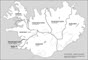 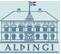 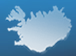 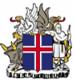 